IEEE P802.11
Wireless LANsAbstractThis submission proposes resolutions for the following comments from the letter ballot on P802.11-REVmd D2.0:2343NOTE – Set the Track Changes Viewing Option in the MS Word to “All Markup” to clearly see the proposed text edits.Revision History:R0: Initial version.CID 2343BackgroundD2.0 P944D2.4 P3171Proposed Resolution: CID 2343Rejected.In Clause 21, 80+80 MHz is described as two 80 MHz segments each having separate RF carriers.  For example, Equation (21-11) in D2.4 is the transmitted signal, where each segment has a distinct carrier frequency of f_{c}^{(i_seg)}.  Hence, each 80 MHz segment of 80+80 has DC subcarriers.[End of File]CIDClausePage.LineCommentProposed Change23439.4.1.49944.60"DC subcarriers (0, +/-1) are skipped in each frequency segment." -- it is not clear that the segments of 80+80 actually have DC subcarriers at allChange the cited text at the referenced location to "the subcarriers (0, +/-1) that would correspond to a DC subcarrier for 80 MHz channel width are skipped in each frequency segment."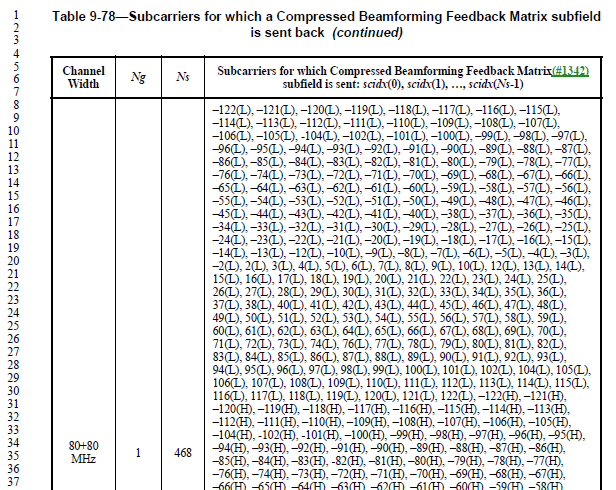 …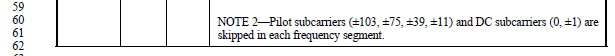 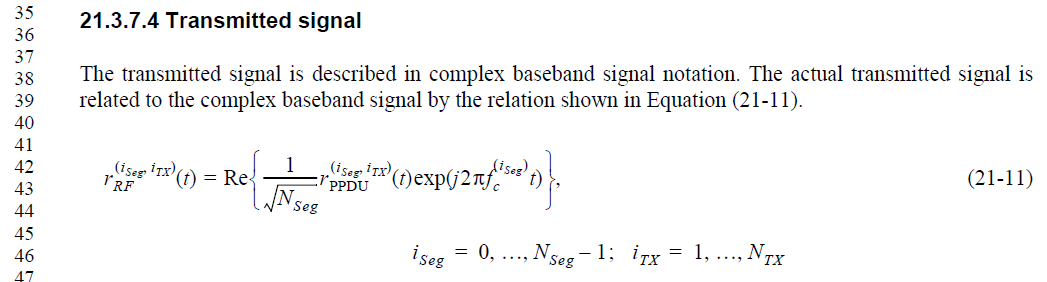 